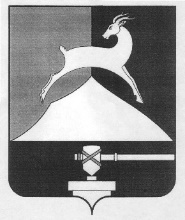 Администрация Усть-Катавского городского округаЧелябинской областиПОСТАНОВЛЕНИЕОт 30.12.2020г.						                                        №1779 О признании утратившими силу постановлений администрации Усть-Катавского городского округаВ соответствии с Федеральным законом от 6 октября 2003 года №131-ФЗ «Об общих принципах организации местного самоуправления в Российской Федерации», руководствуясь статьей 262.2 Бюджетного кодекса Российской Федерации,администрация Усть-Катавского городского округа ПОСТАНОВЛЯЕТ:  1. Признать утратившим силу:постановление администрации Усть-Катавского городского округа от 29.12.2018г. №2359 «Об утверждении Порядка осуществления полномочий внутреннего муниципального финансового контроля Усть-Катавского городского округа в сфере бюджетных правоотношений»;постановление администрации Усть-Катавского городского округа от 29.12.2018г. №2361 «Об утверждении Порядка осуществления полномочий по контролю за соблюдением Федерального закона «О контрактной системе в сфере закупок товаров, работ, услуг для обеспечения государственных и муниципальных нужд» в Усть-Катавском городском округе.2.Общему отделу администрации Усть-Катавского городского округа (О.Л.Толоконникова) обнародовать настоящее постановление на информационном стенде администрации Усть-Катавского городского округа и разместить на официальном сайте администрации.3. Организацию выполнения данного постановления возложить на заместителя главы по финансовым вопросам – начальника финансового управления администрации Усть-Катавского городского округа А.П.Логинову.Глава Усть-Катавского городского округа                                                                                С.Д.Семков